ljkb\ Joj:yfkg tyf hnjfo' kl/jt{g cg's"ng l;sfO s]Gb| -;~rfng tyf Joj:yfkg_ lbUbz{g, @)&&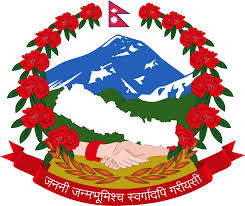 g]kfn ;/sf/;+3Lo dfldnf tyf ;fdfGo k|zf;g dGqfnol;+xb/jf/, sf7df8f}+ljifo ;"rLefu ! M kl/ro	!!=!  k[i7e"ld	@!=@ cf}lrTo	@!=# p2]Zo	@		efu @ M l;sfO s]Gb|sf] :yfkgf / ;~rfng ;DaGwL Joj:yf	#@=!  l;sfO s]Gb| ;~rfns ;ldltsf] u7g	#@=@ l;sfO s]Gb|sf] sfd, st{Jo / clwsf/	#@=@=! ;"rgf Joj:yfkg tyf cfwf/e"t tYofÍ k|0ffnL ljsf; 	#@=@=@ Ifdtf ljsf; tyf k|rf/ k|;f/ 	$@=@=# s[lqd 36gf cEof; Pjd\ l;sfO cfbfg k|bfg	%@=@=$ ;xsfo{ / ;dGjo 	%efu # M l;sfO s]Gb|sf] k"jf{wf/ tyf pks/0f	^#=!= k"jf{wf/ tyf pks/0f	^efu $ M l;sfO s]Gb|sf] Joj:yfkg	^$=! sd{rf/L Joj:yfkg	&	$=@ vr{ Joj:yfkg	&efu % M ljljw	&cg';"rL - !	*	ljkb\ Joj:yfkg tyf hnjfo' kl/jt{g cg's"ng l;sfO s]Gb|sf] nflu Go"gtd cTofjZos ;fdu|Lx¿sf] ;"rLefu !kl/ro!=!  k[i7e"ldg]kfn e"sDk, af9L, klx/f], r6\ofª, cfunfuL, zLtnx/, dxfdf/L, lxdklx/f], lxdtfn ljikmf]6, ;8s b'3{6gf nufot ljleGg ljkb\x¿ / hnjfo' kl/jt{gsf] c;/sf] pRr hf]lvddf /x]sf] d'n's xf] . d'n'ssf] ef}uf]lns / ef}ule{s ;+/rgfsf] sf/0f ;'/lIft k"jf{wf/sf] lgdf{0f / a:tL ljsf; ug{ r'gf}tLk"0f{ /x]sf] 5 . a9\bf] cJojl:yt a;f]af; tyf zx/Ls/0f, ul/aL tyf hgr]tgfsf] sdL, sdhf]/ ef}lts ;+/rgf lgdf{0f, ;"rgfdf ;xh kx'Frsf] sdL / k|efjsf/L ljkb\ k"j{tof/L x'g g;Sbf g]kfnsf]] ;du| ;ª\s6f;Ggtf emg} a9\g uPsf] 5 . hnjfo' kl/jt{gsf sf/0f xfjfx'/L, r6\ofª, v8]/L, cl;gf, lxdklx/f] h:tf k|sf]ksf 36gf / Iflt a9\bf] cj:yfdf 5 . h;sf] c;/ s[lif, jg, h}ljs ljljwtf, hn;|f]t, phf{ h:tf If]qdf k/]sf] 5 . kl/0ffd:j¿k x/]s jif{ hgwg, hLljsf]kfh{g / ef}lts ;+/rgfx¿df 7"nf] Iflt k'Ug] u/]sf] 5 . g]kfnsf] ;+ljwfg, ljkb\ hf]lvd Go"gLs/0f tyf Joj:yfkg P]g, @)&$, :yfgLo ;/sf/ ;~rfng P]g, @)&$ n] ljkb\ hf]lvd Go"gLs/0f tyf Joj:yfkgsf] lhDd]jf/L :yfgLo txnfO{ ;'Dk]sf] 5 . ;+3Lo ;/sf/ /  k|b]z ;/sf/n] ;d'bfonfO{ pTyfgzLn agfpg :yfgLo txx¿nfO{ ;+:yfut / k|fljlws ;xof]u ug]{ sfg'gL Joj:yf /x]sf] 5 .  :yfgLo txn] ;d'bfosf] ;lGgs6tfdf /xL ;]jf k|jfx tyf ;fdflhs ;'/Iff k|j4{gdf dxTjk"0f{ e"ldsf lgjf{x ub{5g\ . ;d'bfon] af/Daf/ ;fdgf ub}{ cfPsf ax'k|sf]k hf]lvdsf] klxrfg, ljZn]if0f u/L k|efjsf/L ljkb\ Joj:yfkg ug]{ sfo{df :yfgLo txsf] dxTjk"0f{ e"ldsf /xG5 .ljkb\ pTyfgzLntfsf] cjwf/0ffn] ljkb\af6 l;lh{t r'gf}tLx¿sf] ;Daf]wg ug{ cfjZos 1fg, ;Lk, Ifdtf, ;xsfo{ / ;dGjodf hf]8 lbG5 . :yfgLo txdf :yflkt x'g] ljkb\ hf]lvd Go"gLs/0f tyf Joj:yfkg / hnjfo' kl/jt{g cg's"ng l;sfO s]Gb|n] o; If]qdf 1fg, ;Lk / Ifdtf clej[l4 u/L pTyfgzLn ;d'bfo lgdf{0fdf dxTjk"0f{ e"ldsf v]Ng ;Sb5 . l;sfO s]Gb|n] ljkb\ Joj:yfkgsf] k"j{tof/L, k|ltsfo{, k'gnf{e / k'glgdf{0fsf sfo{nfO{ :yfgLo kl/j]z cg's"n ;dfwfgsf pkfosf] vf]hL / ljsf; ug{ ;xof]u k'¥ofpF5 . plNnlvt ;Gbe{df :yfgLo txdf ljkb\ Joj:yfkg tyf hnjfo' kl/jt{g cg's"ng l;sfO s]Gb|sf] ;~rfng tyf Joj:yfkgsf nflu of] lbUbz{g tof/ ul/Psf] 5 . !=@ cf}lrToljkb\sf] k"j{tof/L, k|ltsfo{ / k'gnf{e k'glgdf{0f tyf hnjfo' kl/jt{g cg's"ngsf sfo{x¿nfO{ k|efjsf/L ¿kdf ;Dkfbg ug{ tLg} txsf ;/sf/n] cfkt\sfnLg sfo{ ;~rfng s]Gb| :yfkgf / ;~rfng ug]{ gLltut tyf sfg"gL Joj:yf /x]sf] 5 . o;cg'¿k :yfgLo txn] ;d]t cfkt\sfnLg sfo{ ;~rfng s]Gb| :yfkgf / ;~rfng ug]{ sfo{sf] yfngL ul/;s]sf 5g\ . o:tf s]Gb|x¿ ;~rfng ubf{ k|fKt ePsf cg'ej, l;sfO / pknAwLx¿nfO{ cfd ;/f]sf/jfnfjLr cfbfg k|bfg u/L nfe k|fKt ug{ cfkt\sfnLg sfo{ ;~rfng s]Gb|sf] dftxtdf ljkb\ Joj:yfkg tyf hnjfo' kl/jt{g cg's"ng l;sfO s]Gb|sf] Joj:yf ul/Psf] 5 . pQm l;sfO s]Gb|nfO{ ;xhLs/0f ug{], ;~rflnt l;sfO s]Gb|x¿nfO{ Jojl:yt ug{] / l;sfO s]Gb|x¿df Ps¿ktf sfod ug]{ p2]Zon] of] lbUbz{g tof/ ul/Psf] 5 . o; lbUbz{gn] s]Gb|sf] sfo{ / k|lqmofnfO{ Jojl:yt / ljljlws/0f ug{, ;xeflutfd'ns / k/fdz{d'vL agfpg / ;d'bfosf] l;sfOnfO{ pTyfglzntfdf ¿kfGt/0f ug{ of] lbUbz{gn] ;xof]u k'¥ofpg]5 . !=# p2]Zo;d'bfodf cfOkg]{ ljleGg k|sf/sf ljkb\ / hnjfo' kl/jt{gsf c;/ / ltgsf sf/0fx¿ klxrfg u/L To;af6 ;'/lIft /xg jf ltgsf] c;/nfO{ Go"gLs/0f ug{ cfjZos ;"rgf Joj:yfkg ug]{, pTyfgzLntf clej[l4 ug]{, :yfgLo txsf] kl/j]z cg'¿k ljkb\ Joj:yfkg tyf hnjfo' kl/jt{g cg's"ng l;sfO s]Gb|sf] k|efjsf/L sfo{;~rfng Joj:yf ldnfpg' o; lbUbz{gsf] d'Vo p2]Zo /x]sf] 5 . o;sf cGo p2]Zox¿ b]xfo adf]lhd /x]sf 5g\ Ms= ljkb\ hf]lvd Go"gLs/0f tyf Joj:yfkg / hnjfo' kl/jt{g cg's"ng ;DaGwL ;"rgf ;ª\sng tyf Joj:yfkg ug'{,v= ljkb\ hf]lvd Go"gLs/0f tyf Joj:yfkg / hnjfo' kl/jt{g cg's"ng ;DaGwL vf]h tyf cWoog ug'{,u= ljkb\ hf]lvd Go"gLs/0f tyf Joj:yfkg / hnjfo' kl/jt{g cg's"ng ;DaGwL l;sfOsf 1fg / ;LknfO{ Joj:yfkg ug'{ / pkof]u ug'{,3= ljkb\ hf]lvd Go"gLs/0f tyf Joj:yfkg / hnjfo' kl/jt{g cg's"ng ;DaGwL ;/f]sf/jfnfx¿sf] Ifdtf clej[l4 ug'{,ª= ljkb\ hf]lvd Go"gLs/0f tyf Joj:yfkg / hnjfo' kl/jt{g cg's"ngsf cg'ej / l;sfO cfbfg k|bfg ug'{ .efu @ – l;sfO s]Gb|sf] :yfkgf / ;~rfng ;DaGwL Joj:yf:yfgLo cfkt\sfnLg sfo{ ;~rfng s]Gb| :yfkgf ePsf] :yfgLo txx¿df ;f]xL :yfgdf jf To;sf] cf;kf;df ljkb\ Joj:yfkg tyf hnjfo' kl/jt{g cg's"ng l;sfO s]Gb|sf] :yfkgf ul/g]5 . ;fy} pQm cfkt\sfnLg sfo{ ;~rfng s]Gb| :yfkgf gePsf] :yfgLo txx¿df :yfgLo txsf] kxn tyf ;dGjodf jf lghL If]q tyf u};;sf] ;xof]udf ljkb\ Joj:yfkg tyf hnjfo' kl/jt{g cg's"ng l;sfO s]Gb|sf] :yfkgf ul/g]5 .@=!  l;sfO s]Gb| ;~rfns ;ldltsf] u7gl;sfO s]Gb|sf] Joj:yfkg tyf ;~rfngsf] lhDd]jf/L ;DalGwt :yfgLo txsf] x'g]5 . pQm sfo{sf nflu ;xhLs/0f / ;xof]u ug{ :yfgLo ljkb\ Joj:yfkg ;ldltsf ;b:ox¿ dWo]af6 Pshgf ;+of]hs /xg] u/L % ;b:oLo ;~rfns ;ldlt u7g ul/g]5 . @=@ l;sfO s]Gb|sf] sfd, st{Jo / clwsf/ljkb\ hf]lvd Joj:yfkg / hnjfo' kl/jt{g cg's"ng l;sfO s]Gb|sf] sfd, st{Jo / clwsf/ b]xfo adf]lhdsf If]qx¿df pNn]v eP adf]lhd x'g]5 .	@=@=! ;"rgf Joj:yfkg tyf cfwf/e"t tYofÍ k|0ffnL ljsf; l;sfO s]Gb|df ultzLn tyf jf:tljs tYofª\sdf cfwfl/t Joj:yfkg ;"rgf k|0ffnLsf] ljsf; ug{ b]xfo adf]lhdsf sfo{x¿ ug'{ kg]{5Ms= ;/f]sf/jfnf lgsfox¿;Fu ;dGjo u/L ljkb\ hf]lvd Go"gLs/0f tyf Joj:yfkg / hnjfo' kl/jt{g cg's"ng;Fu ;DalGwt ;"rgf, tYofª\s tyf dxTjk"0f{ ejg, ;+/rgf, :df/s / cGo ;Dkbfx¿sf] nut tof/ ug]{,v= :yfgLo :t/df /x]sf ljkb\ tyf hnjfo' lj1, vfg]kfgL tyf ;/;kmfO lj1, tflndk|fKt 8sdL{, ;fdflhs kl/rfns, OlGhlgo/, k|lzIfs nufotsf lj1 tyf bIf hgzlQmx¿sf] ;"rL cBfjlws ug]{,u= ;/f]sf/jfnf lgsfox¿;Fu ;dGjo u/L ljkb\sf] n]vfhf]vf ePsf ljifox¿, :jo+;]jsx¿, vf]h tyf p4f/ sfo{bn, cfkt\sfnLg cf>o :ynx¿, cfkt\sfnLg k|ltsfo{sf] 9fFrf, k"j{tof/L nufotsf ljifox¿sf] ;"rgf tyf clen]v cBfjlws ug]{, 3= :yfgLo txaf6 tof/ ePsf ljkb\ hf]lvd Go"gLs/0f / hnjfo' kl/jt{g cg's"ng ;DaGwL ljifosf gLltut ;fdu|L, ;"rgf, k|rf/ k|;f/ ;fdu|L, j]j;fO6, ;'/Iff pkfox¿ -x]Nd]6, k~hf, a'6, rfprfp, lj:s'6, lrp/f -tof/L vfgf_, ;nfO{, aQL, k|fylds pkrf/ ;fdfg, 6r{nfO{6, /]l8of], Knfli6s 8f]/L, xyf}8f, cflb_ nufotsf ;fdu|L gd"gf k|bz{gsf nflu ;ª\sng u/L /fVg],ª = k"j{;"rgf k|0ffnLaf/] :yfgLo cfkt\sfnLg sfo{;~rfng s]Gb|;+u ;dGjo u/L lgoldt clen]v /fVg] / ;d'bfo tyf ;/f]sf/jfnfx¿nfO{ ;';"lrt u/fpg] . 	@=@=@ Ifdtf ljsf; tyf k|rf/ k|;f/ :yfgLo :t/df /x]sf ;/f]sf/jfnfx¿ h:t} M 6f]n ljsf; ;+:yf, dlxnf ;d"x, cfdf ;d"x, :yfgLo Sna, ;+3 ;+:yf, ljBfno, u'7L, a/3/, cu'jf, afn Snasf ;b:o nufot ;/f]sf/jfnfx¿sf] Ifdtf ljsf; tyf ljkb\ ;DaGwL 1fgsf] k|rf/ k|;f/sf] nflu lgDg cg';f/sf] sfo{x¿ ug]{ Ms= ljkb\ hf]lvd Go"gLs/0f / hnjfo' kl/jt{g cg's"ng ;DaGwL ;r]tgf clej[l4, ;+j]bgzLn ljsf;, cled'vLs/0f, 1fg clej[l4, tflnd tyf Ifdtf ljsf;sf sfo{qmdx¿ ;~rfng ug]{,v= ljkb\ hf]lvd Go"gLs/0f tyf Joj:yfkg / hnjfo' kl/jt{g cg's"ngsf ljifodf ;d'bfox¿nfO{ :yfgLo efiffdf ;d]t ;fGble{s kf]i6/, Aofg/, a|f];/ / lnkmn]6sf] ljsf;, l8hfOg / ljt/0f ug]{,u= ljkb\ hf]lvd Go"gLs/0f tyf Joj:yfkg / hnjfo' kl/jt{g cg's"ngsf ljifosf lel8of] 8s'd]G6«L, /]l8of], 6LeL, ;fdflhs ;~hfn, P;PdP; nufotsf ljB'tLo dfWodåf/f ;"rgf k|jfx ug]{,3= ljkb\ hf]lvd Go"gLs/0f tyf Joj:yfkg / hnjfo' kl/jt{g cg's"ng ;DaGwL Jojxfl/s / vf]hd"ns cWoog Pjd\ cg';Gwfg ug{ O{R5's JolQm jf ;+:yfnfO{ ;fGble{s 1fg / ;"rgf pknAw u/fP/ ;xof]u ug]{,ª= :yfgLo :t/df /x]sf ljkb\ hf]lvd Go"gLs/0f tyf hnjfo' kl/jt{g cg's"ng;+u ;DalGwt k/Dk/fut 1fg, ;Lk / k|ljlwnfO{ ;+/If0f tyf k|j4{g ug]{ .	@=@=# s[lqd 36gf cEof; Pjd\ l;sfO cfbfg k|bfgl;sfO s]Gb|sf] cWoog cjnf]sg e|d0fdf cfpg] JolQm, ;d"x, ;+3 ;+:yfx¿nfO{ l;sfO s]Gb|n] ub}{ cfO/x]sf ljkb\ hf]lvd Go"gLs/0f tyf Joj:yfkg / hnjfo' kl/jt{g cg's"ngsf c;n cEof;x¿nfO{ k|ToIf ¿kdf cjnf]sg u/fpg / l;sfO cfbfg k|bfg ug{ lgDg lqmofsnfkx¿ ug'{ kg]{5 Ms= ljkb\ hf]lvd Go"gLs/0f tyf Joj:yfkg / hnjfo' kl/jt{g cg's"ng ;DaGwL s[lqd 36gf cEof; tyf k|bz{g ug]{,v= hf]lvd Joj:yfkg of]hgf, cg's"ng of]hgf, k"j{tof/L tyf e}k/L of]hgf, Joj;fo lg/Gt/tf of]hgf, ;'/lIft alxu{dg of]hgf, cfkt\sfnLg Joj:yfkg of]hgf, cTofjZos ;fd|u|Lx¿sf] k"j{ e08f/0f of]hgf, v'nf :yfg Joj:yfkg of]hgf, ;ª\s6 ;~rf/ of]hgf, tgfj Joj:yfkg of]hgf, k|sf]k hf]lvd n]vfhf]vf, ;ª\s6f;Ggtf tyf Ifdtf n]vfhf]vf ;DaGwL cg'ej cfbfg k|bfg ug]{ .u= :yfgLo :t/df ljkb\ hf]lvd Go"gLs/0f tyf Joj:yfkg / hnjfo' kl/jt{g cg's"ng ;DaGwL eP ul/Psf c;n cEof;sf l;sfO / cg'ejnfO{ ;ª\sng ug]{ ;/f]sf/jfnfx¿ dfem cfbfg k|bfg ug]{ .	@=@=$ ;xsfo{ / ;dGjo l;sfO s]Gb|sf] ;]jf k|jfxnfO{ k|efjsf/L / Jojl:yt ¿kdf ;~rfng ug{ ljleGg lgsfox¿;+u ;xsfo{ / ;dGjo ug]{5,s= l;sfO s]Gb|n] ;d'bfo, lzIf0f ;+:yf, :jf:Yo ;+:yf, :jo+;]js sfo{bn, k|ltsfo{ sfo{bn,  nufot;+u ;dGjo / ;xsfo{ ug]{,v= ljsf; ;fem]bf/ tyf cGo ;/f]sf/jfnf;+u ;dGjo u/L gofF 1fg, ;Lk / cg'ejnfO{ u|x0f ug]{,u= ;"rLs[t lj1x¿sf] ;xsfo{ / ;dGjodf ;d'bfonfO{ pTyfgzLn agfpg s]Gb|n] ;xof]u ug]{ cfjZos sfo{ ug]{ .  efu #l;sfO s]Gb|sf] k"jf{wf/ tyf pks/0f#=!= k"jf{wf/ tyf pks/0fl;sfO s]Gb|sf] nflu cfjZos Go"gtd\ k"jf{wf/ tyf pks/0fx¿ b]xfo adf]lhd ldnfpg' kg]{5Ms= ljB't, kfgL, 6]lnkmf]g, OG6/g]6 ;'ljwf ;lxtsf] sfof{no jf ejg .v= pRr Ifdtfsf] 8]:s6k sDKo'6/, Nofk6k, lk|G6/, kmf]6f]skL d]l;g, Pnl;8L k|f]h]S6/, k|f]h]S6/ :qmLg, n]h/ KjfOG6/, :Sofg d]l;g, Sofd]/f, lx6/, km\ofg, ;fp08 cflb l;:6d Pj+ cfjZos kmlg{r/x¿ cflb ;fdu|L .u= 7"nf] :qmLg ePsf] 6LeL, ;]tf] kf6L, l8:Kn] af]8{ / dfOqmf]kmf]g cflb .3= cfjZos sDKo'6/ ;km\6j]o/, :6]zg/L / ;e]{If0f pks/0f -lhlkP;, 6f]6n :6];g, l/df]6 ;]lG;ª, 8«f]g, d]hl/ª 6]k 8fo]K6f, yf]cf]8fnfO{6, u|fdf]ld6/, ;dtn 6]an_ cflb .ª bIf hgzlQm tyf lj1x¿sf] cBfjlws ;"rL, ;DalGwt lgsfosf] 7]ufgf / ;Dks{ gDa/, cf}hf/, gLlt lgod, lgb]{lzsf, lgdf{0f ;+lxtf, sfo{ljlw, dfkb08 / dfu{bz{g xft]k'l:tsf, cflb .r= ;fGble{s k':ts, k|ltj]bg, b:tfj]h, ;r]tgf hufpg] ;fdu|Lx¿ -kDKn]6, a|f];/, Go"hn]6/_ tyf cGo k|sfzgx¿ /flvPsf] k':tsfno .5= lel8of] sGkm/]G; ;'ljwf ;lxtsf] xn .h= em6k6 emf]nf, k|fylds pkrf/, Search and Rescue ;fdu|L cflb .#=@ dfly $=! df pNn]lvt / cGo k"jf{wf/ tyf pks/0fsf] aGbf]a:t :yfgLo txn] cfkm} jf g]kfn ;/sf/, k|b]z ;/sf/ jf ljsf; ;fem]bf/ jf lghL If]q jf gful/s ;dfh;+u ;dGjo u/L Joj:yf ug{ ;Sg]5 . efu $l;sfO s]Gb|sf] Joj:yfkgl;sfO s]Gb|sf] lbuf]kgf tyf lg/Gt/tf ;fy} b}lgs ¿kdf k|efjsf/L ;]jf ;~rfng tyf Joj:yfkgsf nflu b]xfo adf]lhdsf] sd{rf/L / ah]6sf] Joj:yf ldnfpg ;lsg]5 .$=! sd{rf/L Joj:yfkgl;sfO s]Gb|sf] ;~rfng tyf Joj:yfkgsf] nflu 5'6\6} sd{rf/Lsf] Joj:yfkg ug'{kg]{5 . sd{rf/L Joj:yfkgsf] nflu cfjZos >f]t :yfgLo tx cfkm}n], ljsf; ;fem]bf/, lghL If]q, tyf gful/s ;dfhsf] ;xsfo{df Joj:yf ug{ ;Sg]5 . sd{rf/L tf]Sbf ;fdfGot ljkb\ hf]lvd Go"gLs/0f tyf Joj:yfkg / hnjfo' kl/jt{g cg's"ng / ;"rgf k|ljlw cg'ej ePsfnfO{ k|fyldstf lbg'kg]{5 . gofF sd{rf/L tf]Sg'kg]{ ePdf o; ljifosf] cled'vLs/0f u/]/ dfq tf]Sg' kb{5 . $=@ vr{ Joj:yfkgl;sfO s]Gb|sf] nflu cfjZos kg]{ ah]6 rfn' tyf kF'hLut vr{sf] k|aGw :yfgLo txn] jflif{s ah]6 tyf sfo{qmddf ;dfj]z ug'{kg]{5 . o; sfdsf] nflu :yfgLo txn] ljkb\ Joj:yfkg sf]ifsf] pkof]u ug{ ;Sg]5 . o;sf ;fy} ljsf; ;fem]bf/ jf lghL If]q, u};;sf] ;xof]u lnP/ sfo{ ug{ ;Sg]5 .efu %ljljws= l;sfO s]Gb|n] u/]sf ultljlwx¿sf] jflif{s ¿kdf k|ult k|ltj]bg :yfgLo ljkb\ Joj:yfkg ;ldltdf k|:t't / 5nkmn / ufpF, gu/ sfo{kflnsfdf pQm k|ltj]bgaf/] hfgsf/L u/fpg' kg]{5 .v= o; lbUbz{gdf pNn]v gePsf ljifox¿sf] ;DaGwdf :yfgLo txn] k|rlnt sfg"g adf]lhd cfjZos Joj:yf ug]{5 . cg';"rL - !	ljkb\ Joj:yfkg tyf hnjfo' kl/jt{g cg's"ng l;sfO s]Gb|sf] nflu Go"gtd cTofjZos ;fdu|Lx¿sf] ;"rLqm=;+=;fdfu|Lyfg!6]lnlehg $* O{Gr jf ;f] eGbf 7"nf]!@6]lnkmf]g!#OG6/g]6 Joj:yfkg -jfO{ kmfO{ ;d]t_!$dlN6ldl8of k|f]h]S6/!%Sofd]/f -h'd ;lxt_!^8]:s6k sDKo'6/ tyf lk|G6/!&OGe6{/ Aofsck!*;f]nf/ l;:6d!(b/fh#!)kmf]6f]skL d]lzg!!!km\ofS;!!@l8lh6n l8:Kn]sf] Joj:yf!!#;fp08 l;:6d!!$xf8{ l8:s -! l6= jL_@!%s';L{!)!^cGo kmlg{r/ cfjZostf cg';f/ tof/L!&lx6/ jf km\ofg#